PM8 SF (Fire-Resistant)SPECIFICATION GUIDELINESThe ceiling will be installed in a corridor using PLAFOMETAL PM8 SF metal panels made from  and height of 43.5 mm. PLAFOMETAL will adapt the thickness according to the required dimensions.Panels will be  and equipped with an additional acoustic component: The length will be adapted to the layout of the corridor without exceeding the self-supporting limits; contact us.InstallationThe ceiling will be installed on a system of PLAFOMETAL PM8 SF wall angles.The panels will rest on the grid, which will be fully exposed. The length and the perforation rate as well as the installation of the ceiling must take account of the specifications in the 30-minute fire resistance classification and test reports.The product will be fitted in accordance with the requirements of the local code of practice and the fire classification report. For specific applications, users must contact PLAFOMETAL to ensure that the technical characteristics are suitable for the intended use.* Insert your choice in the drop-down list of colors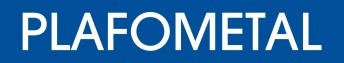 